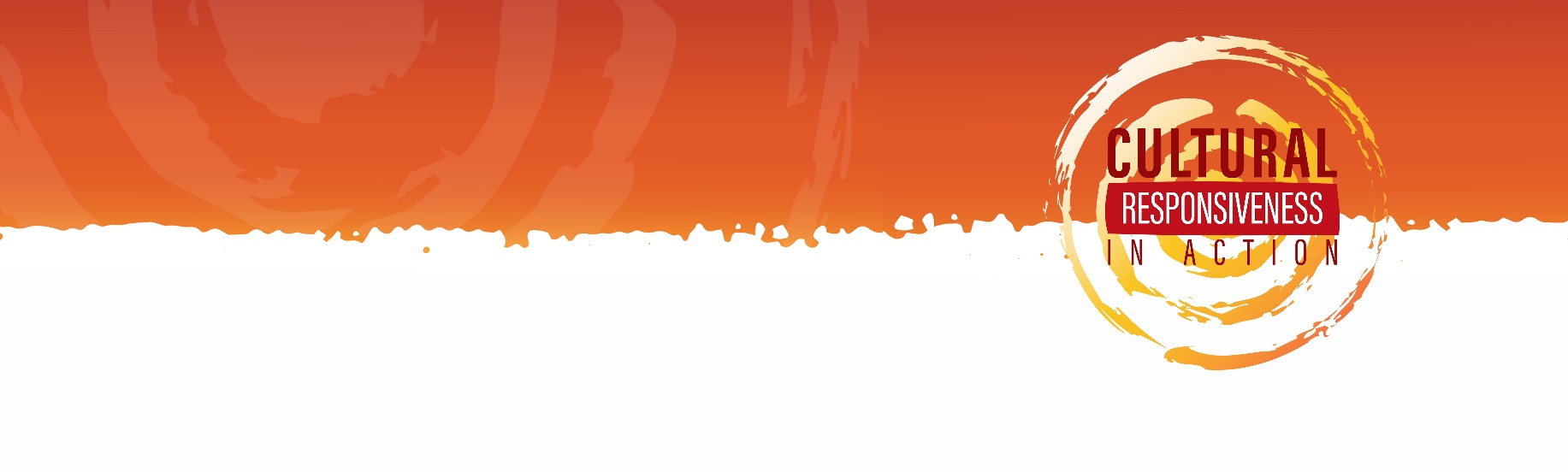 Time for you to put what you have learned into ACTION……Please use the templates below to create your Personal Action plan to map out the kind of action steps you can take for your own Culturally Responsive transformation. MY CULTURAL RESPONSIVENESS ACTION PLANTo start your Cultural Responsiveness Action Plan, first set three goals. For each goal, decide on the steps you will take to achieve it. Make each step as simple and specific as possible. Break down complex actions into a number of smaller steps.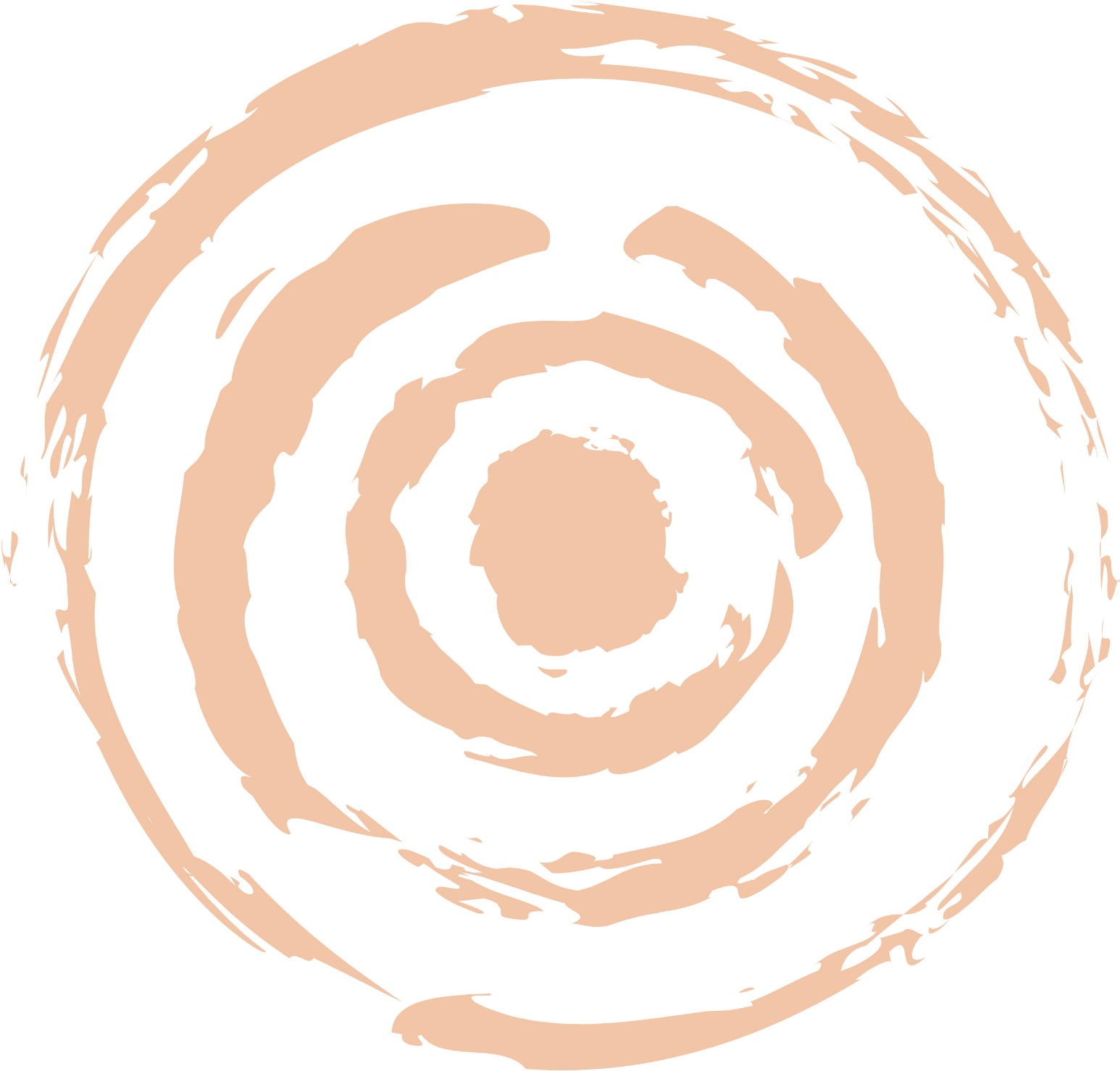 Cultural Responsiveness in Action: An IAHA Framework – Page 1MY CULTURAL RESPONSIVENESS ACTION PLANCultural Responsiveness in Action: An IAHA Framework – Page 2MY CULTURAL RESPONSIVENESS ACTION PLANCultural Responsiveness in Action: An IAHA Framework – Page 3Goal 1: Goal 1: Goal 1: Goal 1: Goal 1: Goal 1: StepWhat will you do?ResourcesWhat do you need to take this step?Potential ChallengesWhat might get in the way?Meeting ChallengesHow will you overcome these challenges?Completion DateWhen should this step be completed?ResultWas this step successful? Were any new steps identified?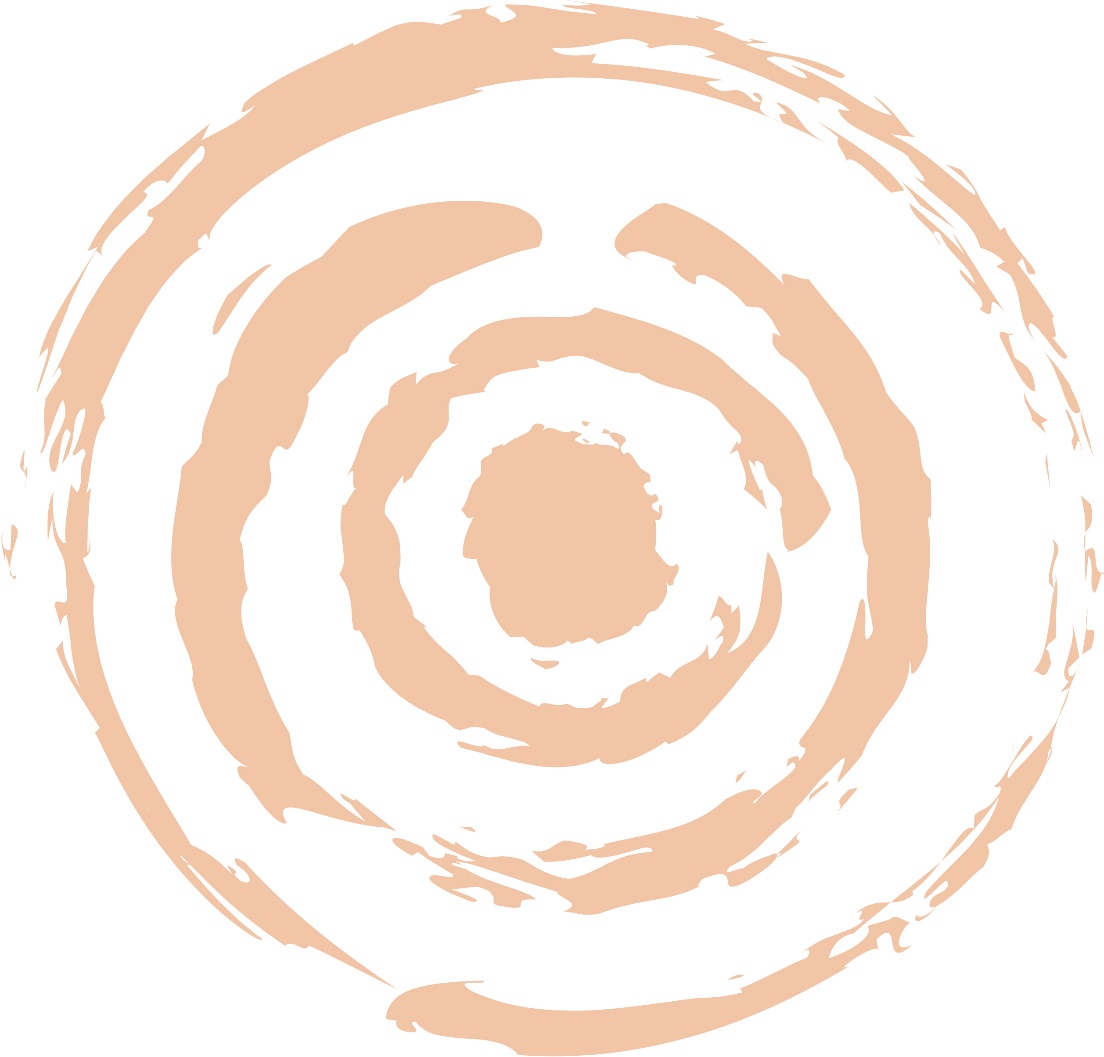 Goal 2: Goal 2: Goal 2: Goal 2: Goal 2: Goal 2: StepWhat will you do?ResourcesWhat do you need to take this step?Potential ChallengesWhat might get in the way?Meeting ChallengesHow will you overcome these challenges?Completion DateWhen should this step be completed?ResultWas this step successful? Were any new steps identified?Goal 3: Goal 3: Goal 3: Goal 3: Goal 3: Goal 3: StepWhat will you do?ResourcesWhat do you need to take this step?Potential ChallengesWhat might get in the way?Meeting ChallengesHow will you overcome these challenges?Completion DateWhen should this step be completed?ResultWas this step successful? Were any new steps identified?